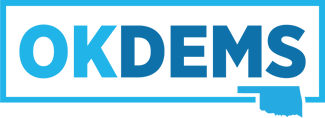 Standardized Central Committee ReportLeadershipFundraisingIncoming funds: Call time/hours: Events Since Last Meeting Examples: Voter’s Registration Fundraiser Forum/Education Upcoming EventsSee Above Media Appearances Candidates Identified Wins/ChallengesCandidateCountyOffice